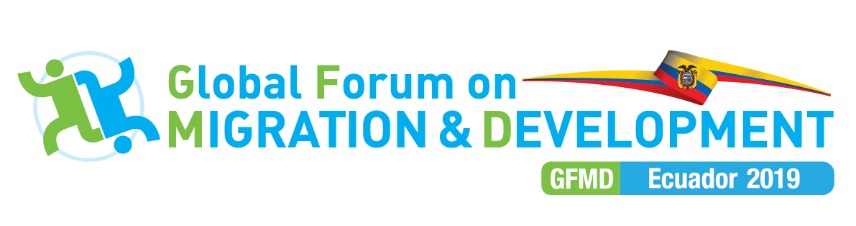 GFMD Working Group on Sustainable Development and International MigrationGFMD 10-Year ReviewFollow-up on the recommendations towards an implementation planROADMAPA) BackgroundAs stated in the GFMD 2019 Concept Paper, the Ecuadorian GFMD Chair in Office is committed to follow up on the GFMD 10-Year Review report by holding “in-depth discussions on the review findings and recommendations with GFMD participating States and other stakeholders” (see GFMD 2019 Concept Paper). “For this purpose, Ecuador proposes to address clusters of the report´s recommendations during the three envisaged GFMD preparatory meetings in Geneva in February, May and September 2019”. “The GFMD Working Group on Sustainable Development and International Migration will meet in between the preparatory meetings to contribute to the Chair´s ambition in this regard by formulating concrete actions to implement the recommendations of the 10-year review.”The Terms of Reference adopted by the GFMD Steering Group on 20 February 2019 state that the GFMD Working Group on Sustainable Development and International Migration will: “review, assess and further develop the recommendations and findings laid out in the report on the GFMD Ten Year Review” and;“report to the special sessions of the Future of the Forum during GFMD Summits, update and make proposals to the GFMD Steering Group and the Friends of the Forum on the implementation of recommendations from the report of the GFMD Ten-Year Review, including a road-map for further follow-up towards this end. “B) PurposeThe purpose of this paper is to determine a roadmap that will guide the follow-up process on the GFMD 10-Year Review. A key objective is to elaborate a concrete plan of action on the basis of the recommendations made in the Review report, to be finalized in time for the meeting of the Steering Group in September and presented at the Quito Summit in November 2019. The roadmap clarifies the following parameters of the follow-up process:the role of the GFMD Working Group on Sustainable Development and International Migration (henceforth: WG SD&IM or WG); the role of the GFMD Steering Group (henceforth: SG);the role of the WG SD&IM chairs; the role of the WG members willing to take the lead in collectively drafting the plan of action (henceforth: the Drafting Committee); the involvement of the former expert review team that elaborated the GFMD 10-Year Review report;the inclusion of non-state GFMD stakeholders, including the GFMD Civil Society Steering Committee, the Business Mechanism and the GFMD Mayors Mechanism;C) Parameters of the review follow-up processThe Role of the WG SD&IM According to its TORs, the WG undertakes an in-depth review and assessment of the recommendations in terms of their intended purpose, operational implications, political feasibility and added-value. On this basis, the WG develops, in regular exchange with the SG (see below) a concrete plan of action with short-, medium-, and long-term measures. The WG will undertake this work along the following steps/milestones:Definition of ‘key features’ of the GFMD in the futureIdentification of those recommendations in the GFMD 10-Year Review report that support these featuresCategorization of these recommendations into 1) “low-hanging fruit” recommendations and 2) recommendations “in need of further clarification”Establishment of a manageable number of work streams (including the ‘key features’) that will run in parallel, but will be developed cooperatively to produce coherent recommendations in support of the desired GFMD key features. A series (2-3) of retreats or in-depth discussions will be organized (subject to volunteers for the organization) involving the WG members, non-state partners (represented by the coordinating offices of the GFMD civil society, business mechanism and mayors mechanism), past GFMD Chairs that are not WG members (Belgium, Mauritius, Turkey), and the GFMD review team (all or some of its members). One possibility is to hold these in-depth discussions immediately after the regular WG meeting. Finalisation of a comprehensive plan of action on the basis of the concrete measures elaborated under each cluster/work stream.The Role of the Steering GroupAccording to the GFMD 2019 Concept Paper, the SG will discuss the 10-Year Review at its regular meetings in Geneva during which the SG will provide guidance and advice on the work undertaken by the WG SD&IM in the meantime. During its first preparatory meeting (20 February 2019), the SG held a general discussion on the review report and mandated the WG to lead the in-depth review of the recommendations with the aim of elaborating a comprehensive plan of action with concrete measures for implementation. At its second preparatory meeting (28 May 2019), the SG will discuss and advise on the interim results elaborated by the WG (e.g. steps/milestones 1-3 above). At its final preparatory meeting (11 September 2019) the SG will discuss and shall endorse the comprehensive plan of action elaborated by the WG.The endorsed plan of action will then be presented at the GFMD Future of the Forum session by the Chair Ecuador at the annual summit in Quito (November 2019) for approval.Members of the SG are welcome to join the different Review work streams at any point.The Role of the WG SD&IM co-chairsLead the overall work of the WG and ensure the communication with the WG members, other stakeholders, the SG as well as the GFMD Chair and Troika.The Role of the Drafting CommitteeLead on the elaboration of the plan of action as indicated above under 1) and in the indicative timeline (under D, to be further elaborated); involve other WG and/or SG members as well as other stakeholders (civil society, private sector, local authorities, UN Network, etc.), where relevant, in the work streams, ensure communication on progress in the work streams and plan next steps with WG co-chairs.In addition to Switzerland and the UAE, at least two other WG members will be needed to serve on the drafting committee The drafting committee will meet periodically and be collectively responsible for leading on the elaboration of the work streams and submitting the outcome to the WG for review Members of the drafting committee will be responsible for preparing proposals regarding different work stream The drafting committee will undertake outreach to involve other stakeholders, where relevant, to consult on the follow-up process on the review and the elaboration of the plan of action The individual and collective outputs of the different work streams will be subject to the review and approval of the WG, the Chair and the GFMD Troika before submission to the Steering Group for endorsement. Involvement of the former expert review team that elaborated the GFMD 10-Year Review reportThe former expert review team, or some of its members, may be invited to the meeting of the WG and the different Review work streams, as may be needed, to clarify those recommendations in the report that are in need of further review. The WG may decide to give the team a renewed short-term mandate, for example, to further develop those recommendations into concrete implementable measures. Inclusion of GFMD stakeholders, including the GFMD Civil Society Steering Committee, the Business Mechanism and the GFMD Mayors Mechanism The GFMD stakeholders will be included in a number of steps in the review follow-up process as well as consulted on milestones in order to ensure that their inputs are adequately fed into the process, especially with regard to the multi-stakeholder dimension of the GFMD.D) Indicative timeline and expected milestones of the review follow-up process (to be further elaborated):DateActivitiesMilestones4 AprilPresentation of the elements of the roadmap of the WG towards a concrete plan of action on the review recommendationsBrainstorming of key features of the GFMD in the future Identification of Review work streams and drafting committee members (until 10 April)WG endorses the elements of the   roadmap and suggested next stepsWG approves the proposed work streams and milestones to be achieved until the SG meeting on 28 MayWeek of 8 April Drafting Committee will prepare a proposal on GFMD Key Features and a categorization of the recommendations in the 10-year review report into “low-hanging fruit” and “to be further clarified”, to be coordinated with WG Chair and GFMD 2019 Chair before dissemination to all WG Members.Week of 15 AprilConsultation of the proposal on GFMD Key Features and categorization of recommendations with to the WG members22 AprilDeadline for comments on the proposal on GFMD Key Features and categorization of recommendations. Thereafter, silence procedure for approval will be applied. 29 AprilDistribution of the  final document to the WG Members and non-WG stakeholders who will be invited to participate in the retreat6 MayMorning: WG discussion of the paper on the GFMD key features and categorization of recommendations into “low-hanging fruit” and “to be further clarified”.Afternoon: First retreat and in-depth discussion, including stakeholders, of the GFMD key features and categorization of recommendations, etc. taking into account the outcomes of the WG meeting. Decision on next steps, including further elaboration of the roadmap and preparation of the SG meeting on 28 MayWG reaches a general agreement on GFMD key features and categorization of recommendations28 MayPresentation of WG’s proposed roadmap to follow up on the recommendation in the GFMD 10-Year Review report and of the GFMD Key Features and categorization of recommendations to SG, including discussion and endorsementSG endorses the proposed roadmap, key features and categorization of recommendations